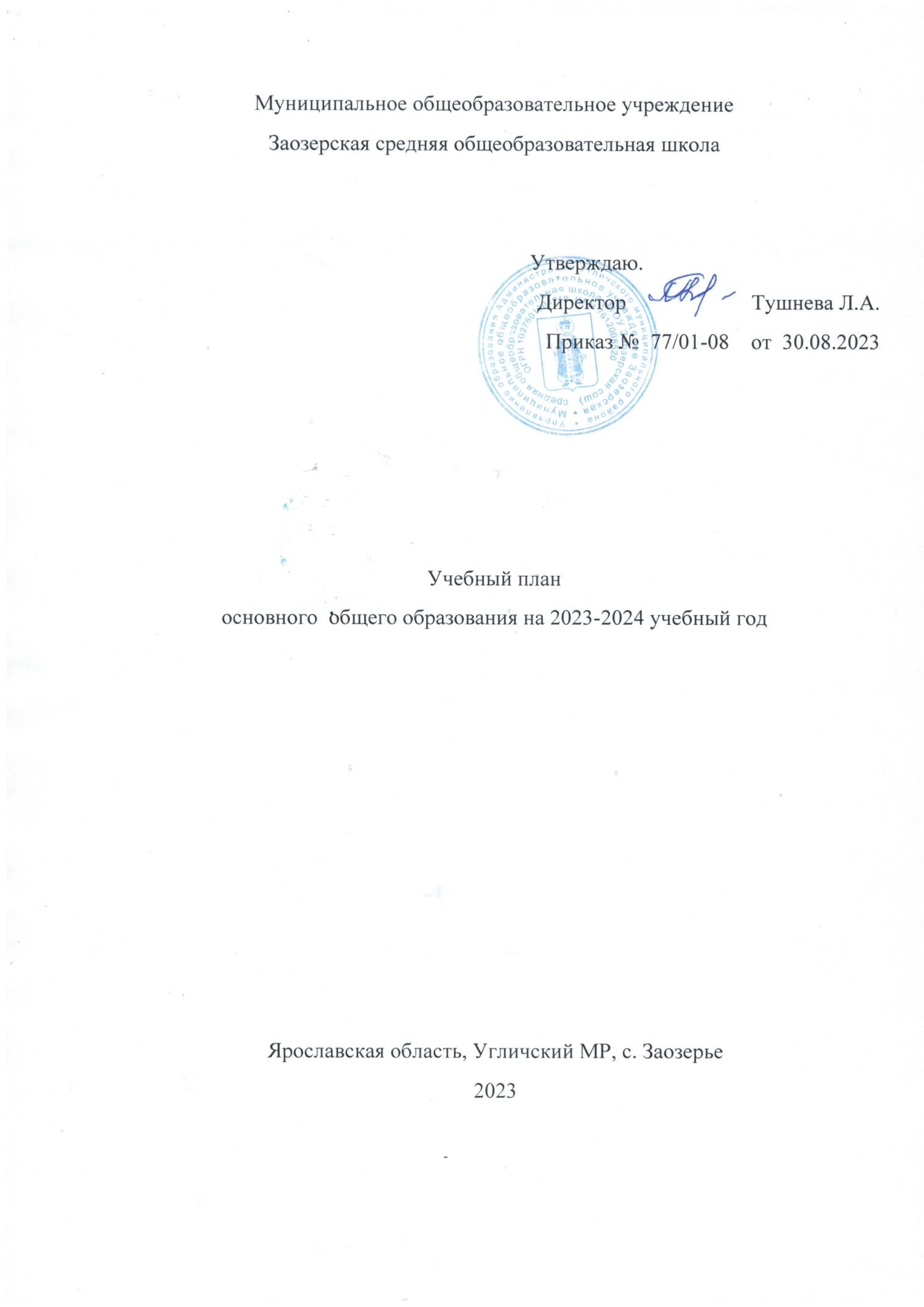 ПОЯСНИТЕЛЬНАЯ ЗАПИСКАУчебный план основного общего образования МОУ Заозерской сош (далее - учебный план) для 5-9 классов, реализующих основную образовательную программу основного общего образования, соответствующую ФГОС ООО (приказ Министерства просвещения Российской Федерации от 31.05.2021 № 287 «Об утверждении федерального государственного образовательного стандарта основного общего образования»), фиксирует общий объём нагрузки, максимальный объём аудиторной нагрузки обучающихся, состав и структуру предметных областей, распределяет учебное время, отводимое на их освоение по классам и учебным предметам.Учебный план является частью образовательной программы МОУ Заозерской  сош , разработанной в соответствии с ФГОС основного общего образования, с учетом Федеральной образовательной программы основного общего образования, и обеспечивает выполнение санитарно-эпидемиологических требований СП 2.4.3648-20 и гигиенических нормативов и требований СанПиН 1.2.3685-21.Учебный год в МОУ Заозерской сош начинается 01.09.2023и заканчивается 19.05.2024. Продолжительность учебного года в 5-9 классах составляет 34 учебные недели. Учебные занятия для учащихся 5-9 классов проводятся по 5-ти дневной учебной неделе.Максимальный объем аудиторной нагрузки обучающихся в неделю составляет в  5 классе – 28 часов, в  6 классе – 30 часов, в 7 классе – 32 часа, в  8-9 классах – 33 часа. .Учебный план состоит из двух частей — обязательной части и части, формируемой участниками образовательных отношений. Обязательная часть учебного плана определяет состав учебных предметов обязательных предметных областей.Часть учебного плана, формируемая участниками образовательных отношений, обеспечивает реализацию индивидуальных потребностей обучающихся. Время, отводимое на данную часть учебного плана внутри максимально допустимой недельной нагрузки обучающихся,  использовано: на проведение учебных занятий по предмету «Физическая культура».В МОУ Заозерской сош  языком обучения является  русский язык. Промежуточная аттестация–процедура, проводимая с целью оценки качества освоения обучающимися части содержания (четвертное оценивание) или всего объема учебной дисциплины за учебный год (годовое оценивание).Промежуточная/годовая аттестация обучающихся за четверть осуществляется в соответствии с календарным учебным графиком.Формы и порядок проведения промежуточной аттестации определяются «Положением о формах, периодичности и порядке
текущего контроля успеваемости и промежуточной аттестации обучающихся  МОУ Заозерской сош. Освоение основной образовательной программ основного общего образования завершается итоговой аттестацией.Нормативный срок освоения основной образовательной программы основного общего образования составляет 5лет.УЧЕБНЫЙ ПЛАНПлан внеурочной деятельности (недельный)Предметная областьУчебный предметКоличество часов в неделюКоличество часов в неделюКоличество часов в неделюПредметная областьУчебный предмет56789Обязательная частьОбязательная частьОбязательная частьОбязательная частьОбязательная частьРусский язык и литератураРусский язык56433Русский язык и литератураЛитература33223Иностранные языкиИностранный язык (английский)33333Математика и информатикаМатематика55000Математика и информатикаАлгебра00333Математика и информатикаГеометрия00222Математика и информатикаВероятность и статистика00111Математика и информатикаИнформатика00111Общественно-научные предметыИстория22222Общественно-научные предметыОбществознание01111Общественно-научные предметыГеография11222Естественнонаучные предметыФизика00223Естественнонаучные предметыХимия00022Естественнонаучные предметыБиология11122Основы духовно-нравственной культуры народов РоссииОсновы духовно-нравственной культуры народов России11000ИскусствоИзобразительное искусство11100ИскусствоМузыка11110ТехнологияТехнология22211Физическая культура и основы безопасности жизнедеятельностиФизическая культура22222Физическая культура и основы безопасности жизнедеятельностиОсновы безопасности жизнедеятельности00011ИтогоИтого2729303132Часть, формируемая участниками образовательных отношенийЧасть, формируемая участниками образовательных отношенийЧасть, формируемая участниками образовательных отношенийЧасть, формируемая участниками образовательных отношенийЧасть, формируемая участниками образовательных отношенийНаименование учебного курсаНаименование учебного курсаФизическая культураФизическая культура11111ИтогоИтого11111ИТОГО недельная нагрузкаИТОГО недельная нагрузка2830313233Количество учебных недельКоличество учебных недель3434343434Всего часов в годВсего часов в год9521020105410881122Учебные курсыКоличество часов в неделюКоличество часов в неделюКоличество часов в неделюУчебные курсы56778899Разговоры о важном11111111Россия – мои горизонты11111111Волейбол1111Основы журналистики1111Формирование функциональной грамотности11111111Патриоты России1111Лыжная подготовка1111ИТОГО недельная нагрузка55555555